Na temelju članka 34. stavka 1. točke 3. Statuta Općine Matulji („Službene novine Primorsko – goranske županije“, broj 26/09, 38/09, 8/13, 17/14, 29/14 i 39/15)Sazivam2. sjednicu Odbora za Statut, Poslovnik i normativnu djelatnost Općinskog vijeća Općine Matulji, koja će se održati dana 26.9.2017. godine (utorak) s početkom u 18:00 sati u prostorijama Općine Matulji.Za sjednicu predlažem slijedeći:Dnevni red1. Prijedlog Odluke o osnivanju i imenovanju predsjednika i članova Općinskog povjerenstva za procjenu šteta od elementarnih nepogoda na području Općine Matulji2. Prijedlog Odluke o izmjenama Odluke o komunalnim djelatnostima na području Općine Matulji.3. Prijedlog Odluke o određivanju poslova prijevoza pokojnika koji se financiraju iz Proračuna Općine Matulji.4. Prijedlog Odluke o raspoređivanju sredstava za financiranje političkih stranaka i članova izabranih s liste grupe birača zastupljenih u Općinskom vijeću Općine Matulji za razdoblje srpanj-rujan 2017. godine.5. Prijedlog Odluke o izmjeni i dopuni Odluke o koeficijentima za obračun plaće službenika i namještenika u Jedinstvenom upravnom odjelu Općine Matulji6. a.) Prijedlog Odluke  o korištenju namjenskih sredstava Fonda za razvoj brdsko-planinskih područja za financiranje provedbe kapitalnog projekta „Uređenje Doma Lipa“ od interesa za razvoj Općine Matulji   b.) Prijedlog Odluke  o korištenju namjenskih sredstava Fonda za razvoj brdsko-planinskih područja zafinanciranje provedbe kapitalnog projekta „Proširenje groblja Brešca“ od interesa za razvoj Općine Matulji7. Prijedlog Odluke o davanju suglasnosti na darovanje Ministarstva državne imovine viška  iskopa Općini Matulji radi privođenja poslovne zone RZ Miklavija namjeni- uređenje prve faze dijela platoa oznake G4 i izvođenje zemljanih radova na dijelu prometnice oznake SC1 unutar radne zone 8.  Prijedlog Odluke o raspisivanju izbora za izbor članova Vijeća mjesnog odbora RupaDostaviti:1. članovima, svima2. Općinskom načelniku Mariu Ćikoviću, ovdje3. zamjenicima Općinskog načelnika Eni Šebalj i Bruni Frlanu, ovdje4. pismohrana, ovdjePredsjednica Odbora za Statut, Poslovnik i normativnu djelatnost:								            Jasmina Fućak Vičević, mag. iur.				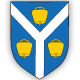 OPĆINA MATULJIOPĆINSKO VIJEĆEOdbor za Statut, Poslovnik i normativnu djelatnostOPĆINA MATULJIOPĆINSKO VIJEĆEOdbor za Statut, Poslovnik i normativnu djelatnostKLASA:   021-05/17-01/0005 URBROJ:       Matulji, 25.09.2017 KLASA:   021-05/17-01/0005 URBROJ:       Matulji, 25.09.2017 